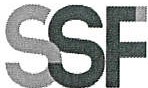 SUPERINTENDENCIA DEL SISTEMAFINANCIEROFECHA: 29/11/2022Versión pública según Art. 30 LAIP. Por supresión de información confidencial. Art. 24 Lit. c. LAIP.SSF 2022 ORDEN DE COMPRA	No.	402PROVEEDOR: GRUPO RENDEROS, S.A. DE C.V.NIT:	xxxxxxxxxxxxxxxxUNIDAD SOLICITANTE: DIRECCIÓN DE COMUNICACIONES ADMINISTRADOR O.C.: KARLA VERÓNICA LÓPEZ DE BARRERA FAVOR SUMINISTRAR LO SIGUIENTE:(1474)REQUERIMIENTO No. 413/2022ANALISTA: MAIRA DURÁNBIEN	SERVICIO XSON: NOVECIENTOS OCHENTA Y OCHO US DÓLARES 75/100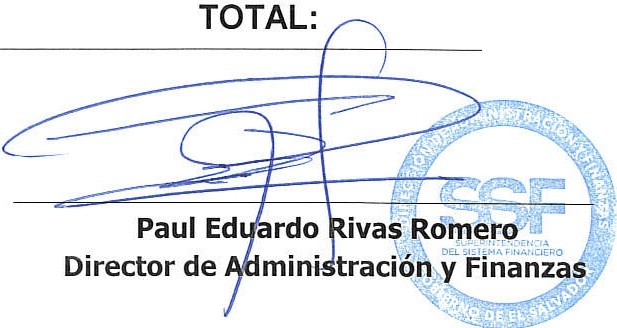 